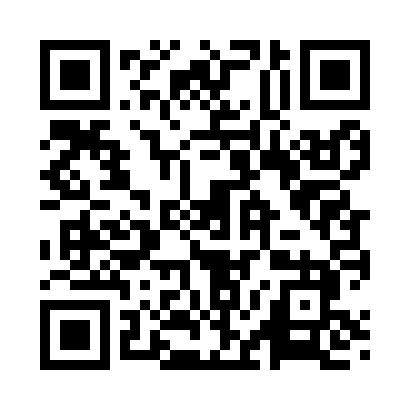 Prayer times for Sea Acre, Washington, USAMon 1 Jul 2024 - Wed 31 Jul 2024High Latitude Method: Angle Based RulePrayer Calculation Method: Islamic Society of North AmericaAsar Calculation Method: ShafiPrayer times provided by https://www.salahtimes.comDateDayFajrSunriseDhuhrAsrMaghribIsha1Mon3:145:131:155:319:1711:162Tue3:145:141:155:319:1711:163Wed3:155:141:155:319:1611:164Thu3:155:151:165:319:1611:165Fri3:165:161:165:319:1511:156Sat3:165:171:165:319:1511:157Sun3:175:181:165:319:1411:158Mon3:175:181:165:319:1411:159Tue3:185:191:165:319:1311:1510Wed3:185:201:175:319:1211:1411Thu3:195:211:175:319:1211:1412Fri3:195:221:175:319:1111:1413Sat3:205:231:175:309:1011:1314Sun3:215:241:175:309:0911:1315Mon3:215:251:175:309:0811:1316Tue3:225:261:175:309:0711:1217Wed3:225:281:175:299:0711:1218Thu3:235:291:175:299:0611:1019Fri3:255:301:175:299:0411:0820Sat3:285:311:175:299:0311:0621Sun3:305:321:185:289:0211:0422Mon3:325:331:185:289:0111:0223Tue3:345:351:185:279:0011:0024Wed3:365:361:185:278:5910:5825Thu3:385:371:185:278:5810:5626Fri3:415:381:185:268:5610:5327Sat3:435:401:185:268:5510:5128Sun3:455:411:185:258:5410:4929Mon3:475:421:175:248:5210:4730Tue3:495:431:175:248:5110:4431Wed3:515:451:175:238:4910:42